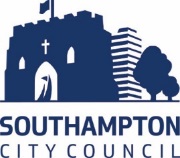 Southampton City Council seeks to establish a proportionate approach to our duty under Education Act 1996, to establish whether children are receiving suitable full-time education.  This duty applies to electively home educated children.To assist us in this endeavour we would ask you to complete this template and provide information on the education you are currently providing, or planning to arrange for your child\ren.  It is designed to provide us with sufficient information to help us to conclude whether suitable full-time education is in place\planned.Parents are under no legal obligation to provide this information but, in the absence of a completed form, we will have to consider our next steps and will contact you directly.  Please fill in as much of the form as you are able to and we recognise that provision may develop over time.  The questions in this document cover areas of focus contained in government guidance documents.Should you choose to provide us with this information in another format, please feel free to do so.   Alternatively, if you would like the assistance of an EHE Visitor, please contact us using the details at the end of this document.Thank you for your cooperation.Signed:							                  Date:Relationship to the child:Name of child:DOB:Home addressContact tel.Parent namesContacte-mailLast school attended (if any)Last school attended (if any)Reasons for decision to home educate?     This is a voluntary question and is designed to assist us in identifying potential cases of off-rolling.Please explain your short and long term plans for your child’s education which will allow him\her to reach their full potential .-Please explain the time you are able to invest in your child’s education.Please explain how a safe and appropriate learning environment can be provided in the home.Please describe the learning resources you have access to.Does your child have specific skills or talents that you focus on?  If yes, please explain furtherHow can you provide a broad range of learning opportunities, covering not only the core needs of literacy, numeracy and ICT but other subjects and topics?  What sort of activities make up your child’s day?Please explain how learning time will be organised or planned.Please explain the regular involvement of anyone else in the provision of education to your child e.g. tutors, other family members, on-line providers.  Please explain how you ensure that education provision is suitable to your child’s age and aptitude.If your child has special educational needs, please explain further and how they are met.Please explain whether your child is broadly in line with national expectations for literacy and numeracy, how is can be determined and evidenced?Please explain how progression is\will be monitored and evidenced.How are you able to provide opportunities for your child to socialise and participate in physical or social activities with adults and peers so that they do not become isolated?If you would like your child to sit public examinations, what plans have you made?   Please ensure that this section is completed if your child is in Years 9-11.Please explain what evidence of learning you are able to provide.What are your child’s views and expectations of home education?